MARTFŰ VÁROS POLGÁRMESTERÉTŐL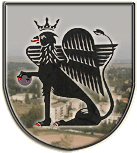          5435 Martfű, Szent István tér 1. Tel: 56/450-222,e-mail: titkarsag@ph.martfu.huJELENTÉSa lejárt határidejű határozatok végrehajtásárólTisztelt Képviselő-testület!A lejárt határidejű határozatok végrehajtásáról az alábbiakban adok számot:Martfű Város Önkormányzata Képviselő-testületének104/2017.(VI.22) határozataGépbeszerzésrőlEbben a határozatban a Képviselő-testület kéri, hogy a megalapozott döntés meghozatala érdekében az előterjesztő a Nonprofit Kft. önkormányzati kötelező feladat ellátásához szükséges gépek beszerzését az alternatív lehetőségeket is megvizsgálva, adatokkal támassza alá, és 30 napon belül terjessze a Képviselő-testület elé. Felelős: PolgármesterVégrehajtás:A gépbeszerzésről szóló előterjesztés Martfű Város Önkormányzata Képviselő-testülete 2017. július 13-i ülésére beterjesztésre került, ahol a Képviselő-testület a 121/2017.(VII.13.) határozatában döntött arról, hogy 1.	A Képviselő-testület 1 db rakodógép, és 1 db lánctalpas árokásógép gép beszerzését határozta el, összesen maximum 7.500 eFt+áfa, mindösszesen: 9.525eFt vételáron. A Képviselő-testület felhatalmazta a polgármestert az adásvételi szerződés aláírására.2.	A megvásárolt gépeket a Képviselő-testület a Martfűi Városfejlesztési Nonprofit Kft. részére térítésmentesen használatba adja önkormányzati közfeladat-ellátás céljára. A Képviselő-testület felhatalmazta a polgármestert az átadás-átvételi dokumentáció aláírására.3.	A gépek beszerzéséhez szükséges forrást a Képviselő-testület az alábbiak szerint biztosítja:	a)	A Martfűi Városfejlesztési Nonprofit Kft. hulladékgazdálkodási tevékenységének megszűnésével az ágazat számláján lévő összegből 5.500.000,- Ft-ot a Kft. az önkormányzat számlájára átutalt, mely részben biztosít fedezetet a beszerzésre.b)	A határozat a) pontjában foglalt összeg és a gépek vételára közötti 4.025eFt különbözetet a Képviselő-testület az önkormányzat 2017. évi költségvetésének általános tartaléka terhére biztosítja.Az 1. pontban felsorolt gépek megvásárlása megtörtént, és a szerződések aláírásra kerültek. A rakodógép megvásárlásra július 27-én, a lánctalpas árokásó gép megvásárlására július 21-én került sor, és a szerződések is aláírásra kerültek ezzel egyidejűleg. A megvásárolt gépeket a Képviselő-testület a Martfűi Városfejlesztési Nonprofit Kft. részére térítésmentes használatba adta.Martfű Város Önkormányzata Képviselő-testületének117/2017.(VI.29.) határozataFOG-DA 2003. Egészségügyi és Kereskedelmi BT-vel kötött feladat-ellátási megállapodás megszüntetésére, új megállapodás megkötéséreMartfű Város Önkormányzatának Képviselő-testülete döntött arról, hogy az egészségügyi szolgáltatókkal megkötött, jelenleg hatályos további háziorvosi, fogorvosi és házi gyermekorvosi feladat-ellátási megállapodásait a 2017. szeptemberi ülésén felülvizsgálja.Végrehajtás:Az egészségügyi szolgáltatókkal megkötött feladat-ellátási megállapodások felülvizsgálata megtörtént, és a szeptember 28-i ülésre beterjesztésre került. Martfű Város Önkormányzata Képviselő-testületének82/2017.(V.11.) határozataa 093/2 hrsz-ú önkormányzati út forgalom elől történő elzárásárólMartfű Város Önkormányzatának Képviselő-testülete döntött arról, hogy az 1/1 arányú tulajdonában lévő 3.428 m2 nagyságú 093/2 hrsz. alatt található „kivett út” megnevezésű ingatlan mellékelt térkép vázlat szerinti szakaszát a közforgalom elől elzárja.A képviselő-testület felhatalmazta a polgármestert, hogy a közforgalom elöl történő elzáráshoz szükséges hatósági intézkedéseket megtegye.Felelős:	polgármesterHatáridő:	döntést követően azonnalMartfű Város Önkormányzata Képviselő-testülete a 119/2017.(VI.29.) határozatában, mely a lejárt határidejű határozatokról szól, döntött arról, hogy a 093/2 hrsz-ú önkormányzati út forgalom elől történő elzárásáról szóló 82/2017.(V.11.) határozatát hatályban tartja, azzal, hogy az érintett út kiszolgáló és lakóúttá történő minősítését Képviselő-testületnek 2017. szeptember 30-ig be kell terjeszteni.Végrehajtás:A Jász –Nagykun-Szolnok Megyei Kormányhivatal Szolnoki Járási Hivatal Műszaki Engedélyezési Fogyasztóvédelmi és Foglalkoztatási Főosztály Útügyi Osztályával felvettük a kapcsolatot a forgalom elől történő elzárás ügyében. A hatályban lévő HÉSZ-ben (Helyi Építési Szabályzat) az út jelenleg gyűjtőút kategóriában van, ezért az útszakasz lezárása csak úgy lehetséges, ha lakóúttá átminősítjük.Az út átminősítése a készülő, új rendezési tervben szerepel. Az új rendezési terv elfogadása után, illetve a telekalakítás engedélyezését követően, az önálló helyrajzi számmal ellátott szakaszra megindítható a lezárásra vonatkozó eljárás.Fentiek alapján a határozat hatályban tartása indokolt, annak érdekében, hogy a szükséges intézkedéseket megtegyük.Martfű Város Önkormányzata Képviselő-testületének	126/2016.(VII.28.) határozataRákócziújfalu Község Önkormányzata kérelme Martfű-Rákócziújfalu kerékpárút építés kamatmegfizetés elengedésérőlMartfű Város Önkormányzata a Martfű-Rákócziújfalu közötti kerékpárút megvalósításával kapcsolatban a Szolnoki Járásbíróság 14.P.20.525./2013/24. számú ítéletében és a másodfokon eljáró  Törvényszék 4.PF.20.501./2015/7. számú ítéletében meghatározott összesen 5.799.344.-Ft kamatfizetést továbbra is fenntartja, azzal a feltétellel, hogy Rákócziújfalu Község Önkormányzata egy összegben megfizet 2 172 446.-Forintot 2016. augusztus 31-ig. A fennmaradó 3 626 898.-Ft összeg megfizetésére 12 hónap haladékot ad Martfű Város Önkormányzata.Martfű Város Önkormányzata Képviselő-testülete a 171/2016.(IX.29.) határozatában döntött arról, mely a lejárt határidejű határozatokról szól, hogy aRákócziújfalu Község Önkormányzata kérelme Martfű-Rákócziújfalu kerékpárút építés kamatmegfizetés elengedéséről szóló 126/2016.(VII.28.) határozatát 2017. augusztus 31-ig hatályban tartja.Végrehajtás:Rákócziújfalu Község Önkormányzata 2017. 03.17-én utalta az utolsó részletét a Martfű-Rákóczifalva közötti kerékpárút megvalósításával kapcsolatban előírt kamatfizetési kötelezettségének. Szolnoki Törvényszék 4.PF.20.501./2015/7. számú ítéletében meghatározott fizetési kötelezettségből adódó 11 189 980.- Ft összeget, valamint az első és másodfokú eljárás perköltségét 1 032 000.- Ft-ot  megfizette.A fenti bírósági ítélet alapján előírt kamatfizetési kötelezettség -5 799 344.- Ft- teljes összege megérkezett a költségvetési bankszámlánkra.Martfű Város Önkormányzata Képviselő-testületének 108/2016.(VI.23.) határozata a város munkanélküliségéről, a munkanélküliek ellátásáról és a közfoglalkoztatás szervezéséről Ezen határozatban Martfű Város Önkormányzatának Képviselő-testülete döntött arról, hogy Jász-Nagykun-Szolnok Megyei Kormányhivatal Szolnoki Járási Hivatal Foglalkoztatási Osztályával együttműködve a továbbiakban is folyamatosan szükséges a közfoglalkoztatás szervezése a tartós munkanélküliek foglalkoztatásához, az önkormányzati intézmények feladatellátásának biztosításához.Határidő: folyamatosFelelős: Dr. Papp Antal polgármesterA továbbiakban is támogatni szükséges a működő helyi vállalkozások erősítését, elő kell segíteni a megfelelő információik átadásával a pályázati lehetőségeik kihasználását.A munkáltatóknak a szervezett és előre bejelentett munkaerő-toborzási rendezvényeit a lehetőségeinkhez mérten a jövőben is támogatni szükséges a foglalkoztatás bővítése érdekében.Határidő: folyamatosFelelős: Dr. Papp Antal polgármesterA Képviselő-testületet a határozat végrehajtásáról és a munkanélküliség helyzetének alakulásáról tájékoztatni kell. Határidő: 2017. június 30.Felelős: Dr. Papp Antal polgármesterVégrehajtás:Martfű Város Önkormányzata a meghirdetett pályázati lehetőséget kihasználva a 2017. március 1-től 2018. február 28-ig tartó, 71 fő foglalkoztatását biztosító közfoglalkoztatási program alapján a Jász-Nagykun-Szolnok Megyei Kormányhivatal Szolnoki Járási Hivatal Foglalkoztatási Osztályával együttműködve biztosítja a tartós munkanélküliek foglalkoztatását. Ezen kívül év közben új pályázati lehetőség nem került eddig meghirdetésre, viszont a folyamatban lévő programban részt vevő, az elsődleges munkaerőpiacon időközben elhelyezkedő közfoglalkoztatottak megüresedő álláshelyein további munkanélküli személyek foglalkoztatására került sor. Így összesen 83 fő dolgozott ez ideig az önkormányzati közfoglalkoztatásban, amely a helybeli munkanélküliek számához viszonyítva jelentős létszámnak minősül. A Nemzeti Foglalkoztatási Szolgálat ugyanis a 2017. július 20-i állapot szerint ennek alapján mindössze 49 fő tartós munkanélkülit tart nyilván a településünkön. Az összes munkanélküli száma pedig 176 fő volt a Szolgálat adatai szerint ebben az időszakban, melyből 27 fő járadékban, 24 fő pedig segély típusú ellátásban részesült.Az helyi vállalkozások erősítése céljából az érdeklődőket igény esetén továbbra is pályázatíró cégekhez irányítottuk a pályázati lehetőségeik kihasználása érdekében, mivel vállalkozói fórumot – tekintettel a Goodvill Consulting Kft-vel lejárt szerződésünkre -  a beszámolási időszakban nem tartottunk.Az elmúlt egy évben munkaerő-toborzási rendezvényre a Városi Művelődési Központ és Könyvtár épületében egy alkalommal került sor, melyhez a terem használatát térítésmentesen biztosítottuk a Magyar Honvédség számára. Ezen kívül más munkáltató nem jelentette be igényét hasonló program lebonyolításához, egyre inkább az a jellemző, hogy e-mailen történő megkereséssel, hirdetmény formájában próbálják meg a cégek az üres pozícióik betöltésére a munkaerőt toborozni.Martfű Város Önkormányzata Képviselő-testületének 111/2016.(VI.23.) határozata Időskorúak szociális térképének elkészítésérőlMartfű Város Önkormányzatának Képviselő-testülete megtárgyalta az időskorúak szociális térképének elkészítéséről szóló előterjesztést, mely alapján az időskorúak szociális térképének elkészítését határozza el a 65 év feletti korosztály körében, a mellékelt kérdőív alapján, önkéntes válaszadás lehetőségével. A Képviselő-testület megbízza az Egészségügyi, Foglalkoztatási és Szociális Bizottságát a felmérésben résztvevő kérdezőbiztosok kiválasztására, oktatásukra, a felmérés eredményének összesítésére. A felmérés eredményéről a Képviselő-testületet tájékoztatni kell. Határidő: 2016. november 30.Felelős: az Egészségügyi, Foglalkoztatási és Szociális Bizottság elnökeA Képviselő-testület felhatalmazza a Polgármestert, hogy a kérdező biztosok részére a Képviselő-testület nevében megbízó levelet állítson ki. Martfű Város Önkormányzata Képviselő-testülete a 33/2017.(II.23.) határozatában, mely a lejárt határidejű határozatokról szól, döntött arról, döntött arról, hogy az időskorúak szociális térképének elkészítéséről szóló 111/2016.(VI.23.) határozatát érvényben tartja, hogy Képviselő-testület 2017. évi munkaterve szerint a szeptemberi soros ülésen a felmérés eredményéről az Egészségügyi, Foglalkoztatási és Szociális Bizottság tájékoztassa a képviselő-testületet;Végrehajtás: A szeptember 28-i ülésre a beszámoló beterjesztésre került. Martfű Város Önkormányzata Képviselő-testületének205/2013.(XII.5.) Ö. határozataMartfű Város Szociális Szolgáltatástervezési koncepciójának elfogadására1. Martfű Város Képviselő-testülete megtárgyalta és elfogadja az előterjesztés melléklete szerinti Martfű Város Szociális Szolgáltatástervezési Koncepciójáról szóló előterjesztést, mely alapján Martfű Város Szociális Szolgáltatástervezési Koncepcióját a határozat melléklete szerint jóváhagyólag elfogad.2. Martfű Város Szociális Szolgáltatástervezési Koncepcióját kétévente felül kell vizsgálni.Határidő: 	2015. december 31. Felelős:	polgármesterMartfű Város Önkormányzata Képviselő-testülete a 36/2016.(II.25.) határozatában, mely a lejárt határidejű határozatokról szól, döntött arról, hogy a 205/2013.(XII.5.) Ö. határozatát a Martfű Város Szociális Szolgáltatástervezési koncepciójának elfogadásáról továbbra is érvényben tartja, azzal, hogy a Szociális Szolgáltatástervezési Koncepció felülvizsgálatára vonatkozó határidőt 2016. június 30-ra módosítja.Martfű Város Önkormányzata Képviselő-testülete a 171/2016.(IX.29.) határozatában, mely a lejárt határidejű határozatokról szól, döntött arról, hogy a Martfű Város Szociális Szolgáltatástervezési koncepciójának elfogadásáról szóló 205/2013.(XII.5.) Ö. határozatát 2016. december 31-ig hatályban tartja. Martfű Város Önkormányzata Képviselő-testülete a 33/2017.(II.23.) határozatában, mely a lejárt határidejű határozatokról szól, döntött arról, hogy a Martfű Város Szociális Szolgáltatástervezési koncepciójának elfogadásáról szóló 205/2013.(XII.5.) határozatát továbbra is érvényben tartja azzal, hogy a felülvizsgálatra a határidő a 2017. szeptemberi soros ülés.Végrehajtás:Martfű Város Szociális Szolgáltatástervezési Koncepciójának felülvizsgálata első körben megtörtént. Megállapításra került, hogy a koncepció az időközben bekövetkezett jogszabályi változások, a szociális ellátórendszer átalakulása, valamint a helyzetértékelésben szereplő adatok pontosítása miatt jelentős mértékben aktualizálásra, emiatt teljes átdolgozásra szorul. A felülvizsgálat alapján elkészített új Szociális Szolgáltatástervezési Koncepciót – annak elfogadása céljából - 2018. február 28-ig kell a Martfű Város Önkormányzatának Képviselő-testülete elé terjeszteni.Martfű Város Önkormányzata Képviselő-testületének110/2017.(VI.29.) határozataa műfüves futballpálya hasznosításáról, a térítésmentes használatba adási szerződés megkötésérőlMartfű Város Önkormányzatának Képviselő-testülete megtárgyalta a műfüves futballpálya hasznosításáról szóló előterjesztést és az alábbi határozatot hozza: I.A Képviselő-testület a műfüves futballpályát pályázat keretében kívánja hasznosítani és felhatalmazza a polgármestert a pályázati kiírásnak a soron következő testületi ülésen történő megtárgyalásra történő előkészítésére.II.A Képviselő-testület felhatalmazza a polgármestert a Martfűi Labdarúgó Sportegyesülettel az előterjesztés 1. sz. mellékletének megfelelő térítésmentes használatba adási szerződés megkötésére.III.A Képviselő-testület a műfüves futballpálya bérleti díjait a határozat I. pontjában foglalt működtetés megkezdésének időpontjáig a határozat 2. sz. melléklete szerint állapítja meg.Martfű Város Önkormányzata Képviselő-testülete a 122/2017.(VII.13.) határozatában döntött a műfüves labdarúgópálya hasznosítására kiírandó pályázati felhívásról. Martfű Város Önkormányzatának Képviselő-testülete megtárgyalta a műfüves labdarúgópálya hasznosítására kiírandó pályázati felhívásról szóló előterjesztést és az alábbi határozatot hozza:Martfű Város Önkormányzatának Képviselő-testülete a műfüves labdarúgópálya hasznosítására a határozat melléklete szerinti pályázati kiírást annak mellékleteivel együtt elfogadja.A pályázati felhívást Martfű Város Önkormányzatának honlapján 2017. július 14-től 2017. augusztus 15-ig kell megjelentetni.Felelős: Dr. Papp Antal polgármesterVégrehajtás:Martfű Város Önkormányzatának Képviselő-testülete 2017. július 13-i soros ülésén tárgyalta meg a műfüves labdarúgópálya hasznosítására készült pályázati felhívást, melynek kihirdetésére Martfű Város Önkormányzatának Képviselő-testülete honlapján 2017. július 14-től 2017. augusztus 15-ig került sor. Ezen kívül még az Új Néplap 2017. július 31-i számában tettük közzé a pályázati felhívásra vonatkozó figyelemfelkeltő hirdetményt, a szélesebb körben történő közhírelés érdekében. Határozati javaslat:Martfű Város Önkormányzata Képviselő-testületének…/2017.(…….) határozata a lejárt határidejű határozatokrólMartfű Város Önkormányzatának Képviselő-testülete megtárgyalta a lejárt határidejű határozatok végrehajtásáról szóló jelentést, és az alábbi határozatot hozta:1./	Martfű Város Önkormányzatának Képviselő-testületea 093/2 hrsz-ú önkormányzati út forgalom elől történő elzárásáról szóló 82/2017.(V.11.) határozatát, határidő: rendezési terv elfogadását követő 30 nap;Martfű Város Szociális Szolgáltatástervezési koncepciójának elfogadásáról szóló 205/2013.(XII.5.) Ö. határozatát, határidő: 2018. február 28-igtovábbra is hatályban tartja.2./	Martfű Város Önkormányzatának Képviselő-testületeGépbeszerzésről szóló 104/2017.(VI.22) határozatát;a város munkanélküliségéről, a munkanélküliek ellátásáról és a közfoglalkoztatás szervezéséről szóló 108/2016.(VI.23.) határozatát; Időskorúak szociális térképének elkészítéséről 111/2016.(VI.23.) határozatát;FOG-DA 2003. Egészségügyi és Kereskedelmi BT-vel kötött feladat-ellátási megállapodás megszüntetésére, új megállapodás megkötéséről szóló 117/2017.(VI.29.) határozatát;Rákócziújfalu Község Önkormányzata kérelme Martfű-Rákócziújfalu kerékpárút építés kamatmegfizetés elengedéséről szóló 126/2016.(VII.28.) határozatát;a műfüves futballpálya hasznosításáról, a térítésmentes használatba adási szerződés megkötéséről szóló 110/2017.(VI.29.) határozatát hatályon kívül helyezi.Erről értesülnek: 1. Képviselő-testület Tagjai2. Jász-Nagykun-Szolnok Megyei Kormányhivatal, Szolnok 3. Martfűi Polgármesteri Hivatal Műszaki Iroda4. Martfűi Polgármesteri Hivatal Pénzügyi és Adóügyi Iroda5. IrattárMartfű, 2017. szeptember 18.			Dr. Papp Antal 									polgármester Látta: Szász Éva jegyző